ЛИСИЧАНСЬКА МІСЬКА РАДАКОМУНАЛЬНИЙ  ЗАКЛАД «ЛИСИЧАНСЬКА ЗАГАЛЬНООСВІТНЯ ШКОЛА І – ІІІ СТУПЕНІВ № 30  ЛИСИЧАНСЬКОЇ  МІСЬКОЇ  РАДИ  ЛУГАНСЬКОЇ  ОБЛАСТІ»кв. Східний, . Лисичанськ, Луганської обл.,93118, Україна, тел. (806451) 5-32-01E-mail: lisosvita30@ukr.net   Код ЄДРПОУ 33751966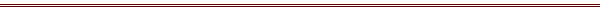 Від _____________ №_______Щодо результатів І етапу реалізаціїексперименту всеукраїнського рівня «Технологія навчання учнів початкової школи «Розумники» (Smart Kids)» протягом 2017-2019 н.р.	Відповідно до Програми дослідно-експериментальної роботи Всеукраїнського рівня за темою «Технологія навчання учнів початкової школи «Розумники» (Smart Kids)» на 2017 – 2022 роки у комунальному закладі «Лисичанська загальноосвітня школа І - ІІІ ступенів №30», Програми І етапу дослідно-експериментальної роботи всеукраїнського рівня за темою «Технологія навчання учнів початкової школи «Розумники» (Smart Kids)» на серпень 2017 р. – червень 2019 р. у комунальному закладі «Лисичанська загальноосвітня школа І - ІІІ ступенів №30», затверджених наказом по школі від від 03.10.207р. №195 «Про проведення дослідно-експериментальної роботи Всеукраїнського рівня за темою Програма дослідно-експериментальної роботи всеукраїнського рівня за темою «Технологія навчання учнів початкової школи «Розумники» (Smart Kids) на 2017 – 2022 роки» протягом 2017-2018, 2018 - 2019 навчальних років було виконано:Підписано угоду з батьками щодо реалізації експерименту в ЗЗСО протягом 2017-2022 н.р. (КЗ «ЛИСИЧАНСЬКА ЗОШ І-ІІІ ст.№30», 13.10.2017).Підписано угоду про співробітництво з Інститутуом Інформаційних технологій і засобів навчання НАПН України щодо науково-методичного супроводу експерименту всеукраїнського рівня «Технологія навчання учнів початкової школи «Розумники» (Smart Kids)» протягом 2017-2022 н.р. (№ 3 від 01.09.2017 року).Відповідно до  Концепції розвитку навчального середовища початкової школи на засадах використання технології Smart Kids експериментальні класи 2-А та 1-А забезпечені такою технікою: (компютер учителя, мультимедійна дошка, телевізор.)З метою інформування освітянської громади про концепцію розвитку навчального середовища початкової школи на засадах технології Smart Kids протягом 2017-2019  н.р. були  проведені такі заходи:- серпень 2017р. - проведено засідання педагогічної ради, методичного об’єднання вчителів початкових класів з обговоренням нормативних документів, програми проведення дослідно-експериментальної роботи всеукраїнського рівня за темою «Технологія навчання учнів початкової школи «Розумники» (Smart Kids)»; - вересень 2017р. - участь у Всеукраїнському семінарі «Особливості реалізації Всеукраїнського проекту «Технологія навчання учнів початкової школи «Розумники» (Smart Kids) (Суржан Т.О., директор школи);- участь у конкурсі розробок «Кращий урок з використанням ЕОІР» - батьківські збори 13.10.2017р. в 1-А класі, класний керівник Барбанягра В.А.;-  вересень 2017р. - підготовлено пам’ятки вчителям, учням щодо  організації роботи учнів з ЕОІР, використання вправ для профілактики порушень зору; - 20.02.2018-учисть в обласному вебінарі на базі ЛОІППО з розробниками програми;-03.09.2018- «КРУГЛИЙ СТІЛ». Ознайомлення зі СМАРТ-дошкою(Барбанягра В.А.);- Батьківські збори 14.09.2018р. в 1-А класі, класний керівник Степанова Т.В.;- 11.10.2018- «МАЙСТЕР КЛАС» для вчителів початкової ланки школи(Барбанягра В.А., Степанова Т.В.);- 04.12.2018- відкриті уроки для студентів Лисичанського педагогічного коледжу в 1-х класах з навчання грамоти за темою «Звук [ч]. Позначення його буквами «Чч». Звуковий аналіз слів. Читання складів, слів, речень. Опрацювання тексту» (Степанова Т.В., вчитель 1-А класу);- 12.12.2018 - семінар-практикум шкільного методичного об’єднання вчителів початкових класів з теми: «Як працювати з ЕОІР»; 15.12.2018-Заняття для майбутніх першокласників та їх батьків.(Барбанягра В.А.);17.12.2018 – Відкритий урок математики з використанням ЕІОР для вчителів початкової ланки у 2-А класі з теми «Вправи і задачі, які розв’язуються за допомогою таблиці множення на число 2» (Барбанягра В.А., вчитель початкових класів);20.12.2018 – «МАЙСТЕР КЛАС для колег» (Барбанягра В.А., вчитель початкових класів);21.12.2018- звітування на міському засіданні наукової методичної ради про хід дослідно-експериментальної роботи початкової школи в проекті «РОЗУМНИКИ» (Літвінова В.В., заступник директора з НВР);18.01.2019 –звітування на методичній раді школи про хід дослідно-експериментальної роботи початкової школи в проекті «РОЗУМНИКИ»; 29.01.2019 – Відкритий урок з математики у 1-А класі для вчителів ШМО початкової ланки школи, в рамках методичного тижня,  за темою «Додаємо і віднімаємо числа 0,1,2,3. Складання та обчислення виразів за схемами» (Степанова Т.В., вчитель початкових класів);11.02.2019 – Відкритий урок з української мови в 2-А класі з теми «Повторення та закріплення матеріалу. Компетентнісно орієнтовані завдання з теми «Речення» (Барбанягра В.А., вчитель початкових класів);27.02.2019 – Використання ЕІОР в роботі з майбутніми 1-класниками. (Барбанягра В.А., вчитель початкових класів).Протягом навчального року ЕІОР використовують вчителі початкових класів в індивідуальній роботі з учнями та учнями з особливими потребами;березень 2019р. - участь у Всеукраїнській науково-практичній конференції «Проблеми та перспективи розвитку навчального середовища початкової школи на засадах технології Smart Kids».Станом на 01.04.2019 року в експерименті беруть участь такі вчителі:Барбанягра Валентина Анатоліївна, вчитель початкових класів, вищої кваліфікаційної категорії, вчитель-методист, стаж роботи 38 років.Степанова Тетяна Володимирівна, вчитель початкових класів, вищої кваліфікаційної категорії, стаж роботи 34 роки.Станом на 01.04.2019 року в ЗЗСО (повна назва) було проведено два етапи опитування учнів, результати яких представлено нижче.  Аналіз проведених тестувань у додатках 1, 2.1-А (2017-2018н.р.) – в класі 23 учні1-Б (2017-2018н.р.) – контрольний клас – в класі 18 учнів2-А (2018-2019 н.р.) – в класі 27 учнів2-Б (2018 – 2019 н.р.) – контрольний клас – в класі 16 учнів1-А (2018-2019 н.р.) – в класі 29 учнів1-Б клас (2018-2019н.р.) – контрольний клас – в класі 19 учнів2018 – 2019 навчальний рікПОРІВНЯЛЬНИЙ АНАЛІЗ ПЕРВИННОГО ТА ВТОРИННОГО ОБСТЕЖЕНЯ1-А КЛАСУ  Методика «Мотивація до навчання» Методика «Стійкість і точність уваги»1-Б клас   Методика «Мотивація до навчання» Методика «Стійкість і точність уваги»2-А КЛАС  Методика «Мотивація до навчання» Методика «Стійкість і точність уваги»2-Б КЛАСУ  Методика «Мотивація до навчання» Методика «Стійкість і точність уваги»Додаємо 4 фото про роботу протягом 2017-2019 н.р.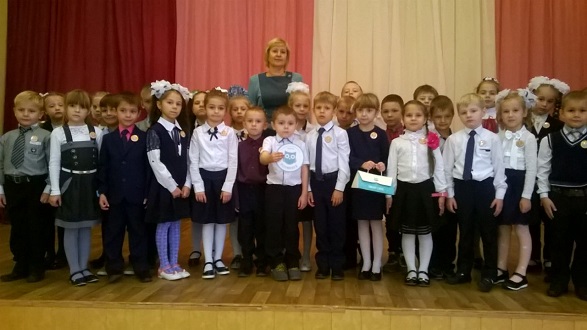 Учасники експерименту 1-А клас, вчитель Степанова Т.В.Урочиста лінійка з нагоди долучення до спільноти «РОЗУМНИКІВ»Учасники експерименту 2-А клас, вчитель Барбанягра В.А.Наші першопрохідці експерименту.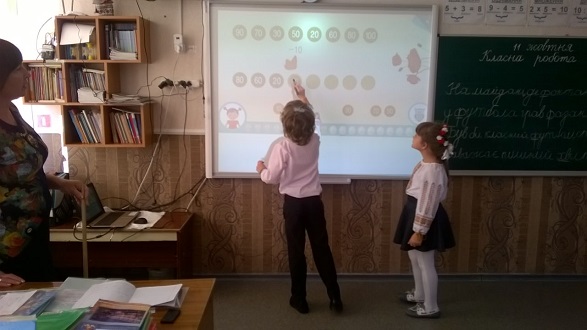 Відкритий урок математики в 2-А класі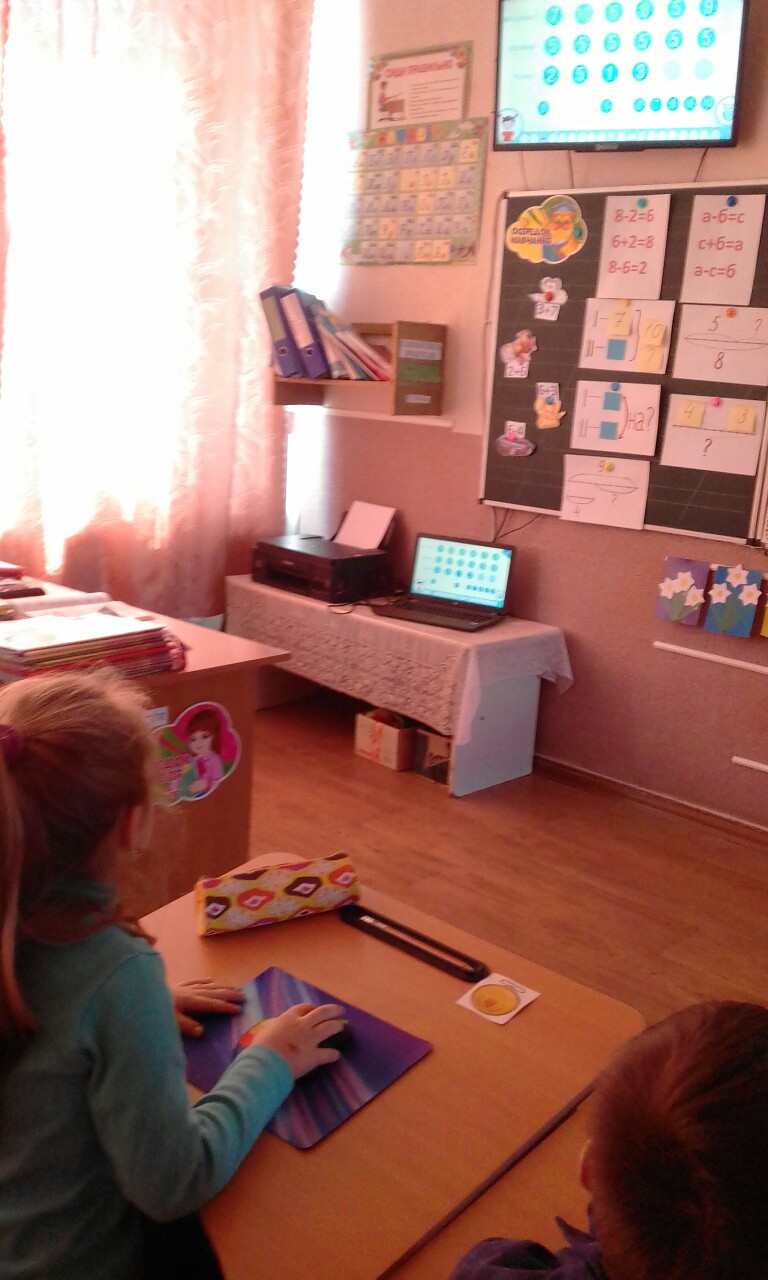 Відкритий урок математики в 1-А класі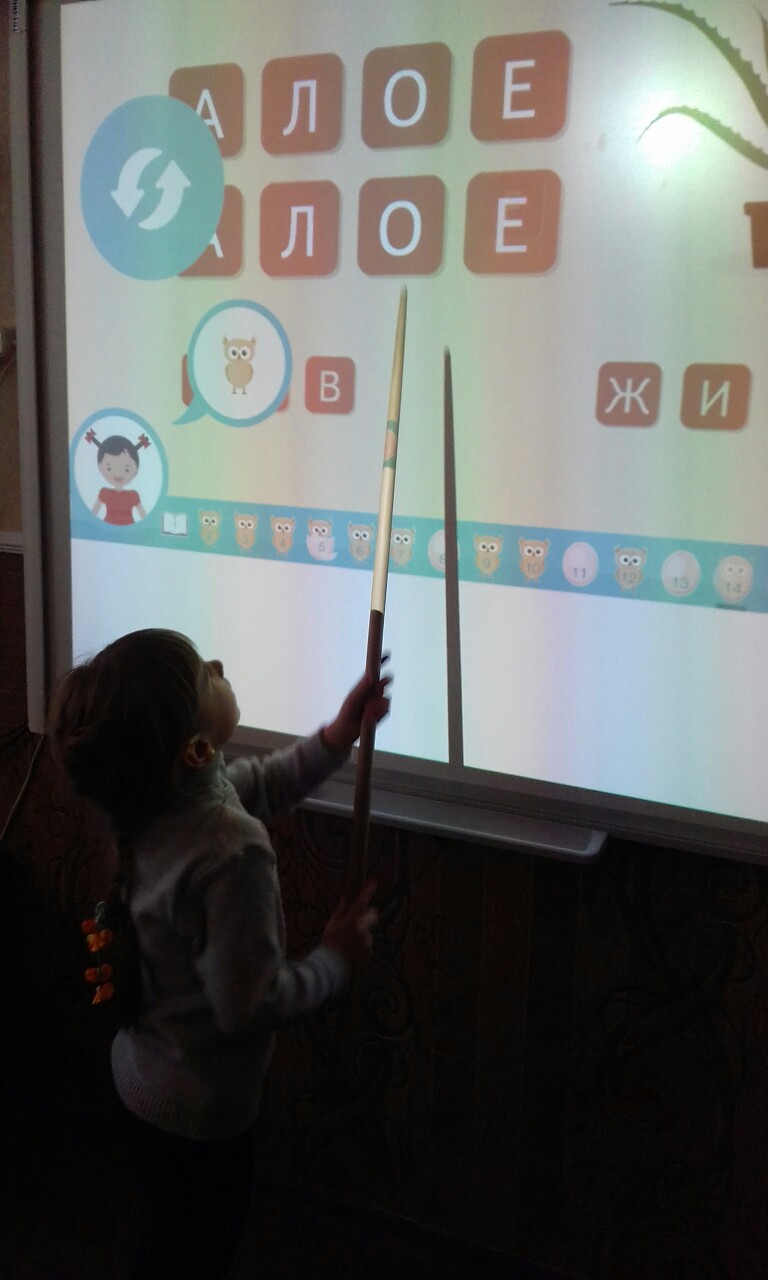 Використовуємо в роботі «ШКОЛА МАЙБУТНІХ ПЕРШОКЛАСНИКІВ»Директор                                                                              Т. СУРЖАНЗаступник директора початкової школи                           В. ЛІТВІНОВАВчитель 1-А класу, учасник експерименту                      Т.СТЕПАНОВАВчитель 2-А класу, учасник експерименту                      В. БАРБАНЯГРАМ.П.